Spisový znak.podznak – 56.6, skartační znak/skart. lhůta – V/15Spisová značka: S-SMOL/222092/2016/OEP		        Č. j.: SMOL/222092/2016/OEP/PRP/Sec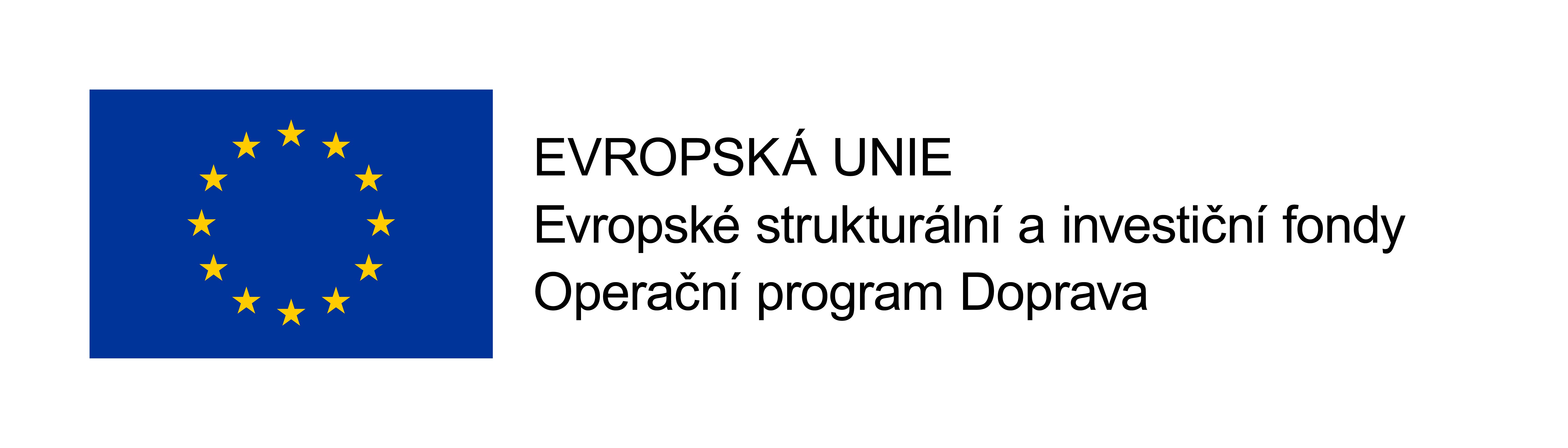 SMLOUVA  O DÍLO č. OEP-PRP/SOD/002685/2016/Secčíslo zhotovitele 038/2016podle ust. §  2586 zákona č. 89/2012 Sb., občanský zákoník (dále jen „smlouva“)Smluvní strany:                                 (dále jen „objednatel“)                                 (dále jen „zhotovitel“)PreambuleZhotovitel prohlašuje, že má veškeré právní, technické a personální předpoklady, kapacity a odborné znalosti, jichž je třeba k provedení díla sjednaného touto smlouvou, a je schopen zajistit splnění sjednaného předmětu díla.I. Předmět plněníZhotovitel se touto smlouvou zavazuje provést pro objednatele ve sjednané době a za sjednaných podmínek dílo, a to zpracování:záměru projektuhodnocení ekonomické efektivnostik projektu „Rekonstrukce tramvajové trati 1.máje“  (dále jen „dílo“) pro potřeby podání žádosti o dotaci z Operačního programu Doprava 2014-2020, a objednatel se zavazuje zaplatit ve smlouvě dohodnutou cenu.Záměr projektu bude zpracován podle podmínek výzvy č.19 - SC 1.4 Olomouc, Operačního programu Doprava 2014-2020 a jejích příloh v aktuální verzi.Hodnocení ekonomické efektivnosti bude provedeno metodou CBA dle platných prováděcích pokynů a platné Metodiky hodnocení ekonomické efektivnosti pro projekty v oblasti infrastruktury městské drážní dopravy, jejichž nedílnou součástí jsou tabulky finanční a ekonomické analýzy zpracované v programu MS Excel s názvem CBA model. Platná metodika je zveřejněna na http://web.opd.cz/doc_folder/metodikacba/.Vyplnění modulu CBA v systému MS2014+ podle podmínek Pravidel pro žadatele a příjemce Operačního programu Doprava v aktuálním znění a Uživatelské příručky k MS2014+.Podklady pro zpracování záměru projektu a CBA analýzy:Projektová dokumentace „Ulice 1.máje – rekonstrukce tramvajové trati a inženýrských sítí“ ve stupni dokumentace pro provádění stavby včetně oceněného soupisu pracíúdaje o provozu tramvajové dopravy v rámci MHD v Olomouci,další doklady na vyžádání zpracovatele.II. Termín plněníZhotovitel se zavazuje předat dílo nejpozději do 10.11.2016.  Tato lhůta je dodržena, bylo – li posledního dne lhůty dílo doručeno a protokolárně předáno v sídle objednatele. Dodržení zde uvedeného termínu plnění je závislé na poskytnutí podkladů předaných objednatelem podle čl.I bodu č.5.Pokud se vyskytnou objektivní důvody, pro které nebude možné dodržet sjednaný termín plnění, je zhotovitel povinen tuto skutečnost neprodleně sdělit objednateli a dohodnout s ním náhradní termín plnění.III. Cena díla a platební podmínkyCelková cena za provedené dílo byla stanovena dohodou smluvních stran na základě cenové nabídky ze dne 26.9.2016 a schválení zadání Radou města Olomouce dne 27.9.2016.Celková cena za provedené dílo se sjednává ve výši 79.000 Kč bez DPH. Ke sjednané ceně bude uplatněna daň z přidané hodnoty ke dni uskutečnění zdanitelného plnění v souladu se zákonem č. 235/2004 Sb., o dani z přidané hodnoty, v platném znění.Tato sjednaná cena je cenou konečnou a nepřekročitelnou a zahrnuje všechny náklady související se zpracováním dokumentace i případné dopracování dokumentace v průběhu posuzování 
a vyhodnocování žádosti o dotaci.Po podpisu protokolu o převzetí díla oběma smluvními stranami vystaví zhotovitel fakturu, v níž cenu díla vyúčtuje. Protokol bude obsahovat název a číslo projektu.Faktura bude obsahovat všechny obsahové i formální náležitosti daňového dokladu,  a to:označení a číslo fakturynázev a sídlo, IČ, DIČ zhotovitele a objednatelečíslo účtu u peněžního ústavučíslo smlouvyfakturovanou částkupřílohu dokladující vznik práva fakturovat (protokol o převzetí díla)datum vystavení faktury a lhůtu splatnostidatum zdanitelného plnění název a číslo projektučástky v členění podle předmětu plnění.Pokud faktura tyto náležitosti obsahovat nebude, je objednatel oprávněn fakturu vrátit k opravě nebo doplnění. V tomto případě se přeruší běh lhůty splatnosti a nová lhůta počíná běžet doručením opravené nebo nově vystavené faktury.Faktura bude splatná ve lhůtě 30 dnů po jejím doručení objednateli a bude vystavena ve třech originálech. Dnem zaplacení je odepsání finančních prostředků z účtu objednatele.Iv. PŘEDÁNÍ A PŘEVZETÍ DÍLAPovinnost zhotovitele dodat sjednané dílo je splněna jeho včasným a řádným provedením, předáním objednateli a prohlášením objednatele v protokolu o převzetí díla, že dílo přejímá. Podepsáním protokolu o převzetí díla oběma smluvními stranami vzniká zhotoviteli nárok na zaplacení ceny díla.Místem předání plnění je pracoviště objednatele, odbor evropských projektů, Palackého 14, 779 00 Olomouc.Objednatel si vyhrazuje lhůtu 5 pracovních dnů na odsouhlasení souladu vypracovaného rozsahu díla s požadavky na záměr projektu a CBA analýzy podle podmínek 19. výzvy Operačního programu Doprava 2014-2020. Teprve po schválení objednatelem, příp. po zapracování připomínek objednatele, bude sepsán písemný protokol o převzetí díla. Objednatel není povinen přezkoumávat výpočty nebo takové výpočty provádět, ani ověřovat pravdivost uvedených údajů.Objednatel není povinen dílo převzít, pokud vykazuje vady či nedodělky.Zhotovitel odpovídá za odbornou úroveň dokumentace a za to, že způsob i forma jejího zpracování odpovídá zadání. Zhotovitel se zavazuje, že v případě potřeby bude svoji činnost s objednatelem konzultovat 
a rovněž jej bude průběžně informovat o všech skutečnostech týkajících se realizace díla. Objednatel se zavazuje, že zhotoviteli poskytne součinnost, jejíž potřeba vyplyne z průběhu realizace díla, a předá zhotoviteli podklady, které si pro zpracování předmětu plnění vyžádá. Vlastníkem zhotovovaného díla je objednatel. Záměr projektu bude zpracován a předán v jednom vyhotovení v tištěné formě a jednou v elektronické formě ve formátu .doc a .pdf na CD.CBA analýza bude zpracována a předána v jednom vyhotovení v tištěné formě a jednou v elektronické formě ve formátu .xls a .pdf na CD a dále přímo v modulu CBA v systému MS2014+.Zhotovitel se zavazuje, že dokumentaci dopracuje rovněž o následné případné připomínky v rámci procesu posuzování a vyhodnocování žádosti o dotaci.V. ODPOVĚDNOST ZA VADY A ZÁRUKAZhotovitel odpovídá za to, že dílo bude provedeno řádně a včas, v souladu s touto smlouvou a požadavky vyplývajícími z 19.výzvy Operačního programu Doprava 2014-2020.Bude–li mít dílo vady, spočívající v nekvalitním, nedostatečném nebo odlišném plnění, bude objednatel uplatňovat odpovědnost za vady podle ustanovení §  násl. občanského zákoníku. Zhotovitel se zavazuje případné vady v dohodnutém termínu odstranit.Dílo má vady, jestliže provedení díla neodpovídá výsledku určenému ve smlouvě.Zhotovitel poskytuje na dílo záruku, a to v délce 24 měsíců od data převzetí díla. Objednatel se zavazuje zjištěné vady písemně oznámit zhotoviteli.Zhotovitel je povinen zjištěné vady bez zbytečného odkladu odstranit na svůj náklad, nejpozději ve lhůtě, kterou stanoví objednatel přiměřeně vzhledem k charakteru a rozsahu vady. Neurčí-li objednatel jinak, dohodly se smluvní strany na tom, že přiměřenou lhůtou pro odstranění vad je lhůta 3 pracovních dnů. Pokud zhotovitel neodstraní vady ani v dodatečné přiměřené lhůtě, má objednatel právo odstranit vadu třetí osobou nebo je odstranit sám, a to na náklady zhotovitele. Zhotovitel je povinen vynaložené náklady na takto odstraněné vady objednateli uhradit.Smluvní strany se dohodly na vyloučení § 2605 odst. 2 občanského zákoníku, kdy pro případ, že bude dílo převzato a následně bude objevena zjevná vada, vznikají objednateli práva z odpovědnosti za vady dle občanského zákoníku.VI. ZAJIŠTĚNÍ ZÁVAZKŮ - SANKCEObjednatel má právo na zaplacení smluvní pokuty ve výši 0,1 % z ceny díla za každý byť i jen započatý den prodlení zhotovitele, nesplní-li zhotovitel termín plnění dle čl. II této smlouvy nebo neodstraní vady díla podle článku V bod 6 této smlouvy . Tím není dotčeno právo objednatele na náhradu škody. Zhotovitel má právo na zaplacení smluvní pokuty ve výši 0,1 % z ceny díla za každý den prodlení objednatele, neuhradí-li objednatel déle než 7 dnů ode dne splatnosti faktury dle čl. III, a to až do splnění smluvní povinnosti.VII. UKONČENÍ SMLOUVY1.	Tato smlouva může být ukončena dohodou smluvních stran, odstoupením od smlouvy, výpovědí nebo dalšími způsoby podle § 1981 a násl. občanského zákoníku.2.	Smluvní strany jsou oprávněny odstoupit od smlouvy v případě porušení smlouvy podstatným způsobem druhou smluvní stranou. Právní jednání se řídí § 2001 a násl. občanského zákoníku. Za porušení smlouvy podstatným způsobem se považuje prodlení zhotovitele s dokončením díla delším než 5 dnů. Za porušení smlouvy podstatným způsobem se považuje prodlení objednatele se zaplacením díla déle než 30 dnů.viii. závěrečná ustanoveníZhotovitel poskytuje objednateli uzavřením této smlouvy výhradní, neomezenou, celosvětovou
 a bezúplatnou licenci k užití díla, a to všemi způsoby předpokládanými zákonem č. 121/2000 Sb., autorský zákon. Objednatel je oprávněn k provedení změn díla, příp. není povinen dílo využít.Pokud není v této smlouvě uvedeno jinak, platí pro právní vztahy z této smlouvy vznikající příslušná ustanovení občanského zákoníku.Tuto smlouvu lze měnit nebo zrušit pouze písemně a na základě dohody obou smluvních stran. Případné změny jsou platné jen v písemné podobě chronologicky číslovaných dodatků.Zhotovitel se zavazuje uchovávat veškerou dokumentaci související s plněním díla včetně účetních dokladů minimálně do konce roku 2028. Pokud je v českých právních předpisech stanovena lhůta delší, musí ji zhotovitel použít.Zhotovitel se zavazuje minimálně do konce roku 2028 poskytovat požadované informace 
a dokumentaci související s plněním díla zaměstnancům nebo zmocněncům subjektů oprávněných ke kontrole (Ministerstva dopravy, Státního fondu dopravní infrastruktury, Ministerstva financí, Nejvyššího kontrolního úřadu, Evropské komise, Evropského účetního dvora, Evropského úřadu pro boj proti podvodům, Úřadu pro ochranu hospodářské soutěže, příslušného orgánu finanční správy a dalších oprávněných orgánů státní správy) a je povinen vytvořit výše uvedeným osobám podmínky k provedení kontroly vztahující se k realizaci projektu a poskytnout jim při provádění kontroly součinnost.Obě smluvní strany se zavazují, že obchodní a technické informace, které splňují všechny znaky obchodního tajemství ve smyslu ustanovení § 504 občanského zákoníku, a které jim byly svěřeny druhou smluvní stranou, nezpřístupní třetím osobám bez písemného souhlasu druhé strany a nepoužijí tyto informace k jiným účelům, než je k plnění podmínek smlouvy.Zhotovitel potvrzuje, že se v plném rozsahu seznámil s rozsahem a povahou díla, že jsou mu známy veškeré technické, kvalitativní i jiné nezbytné podmínky k řádné realizaci díla a že disponuje takovými odbornými znalostmi, které jsou k provedení díla potřebné.Zhotovitel bere na vědomí, že obsah této smlouvy včetně všech dodatků může být poskytnut žadateli v režimu zákona č.106/1999 Sb., o svobodném přístupu k informacím, ve znění pozdějších předpisů, a že tato smlouva včetně všech dodatků bude statutárním městem Olomouc uveřejněna v registru smluv (pokud takovému uveřejnění podléhá) dle zákona č.340/2015 Sb., 
o zvláštních podmínkách účinnosti některých smluv, uveřejňování těchto smluv a o registru smluv (zákon o registru smluv).V případě doručování prostřednictvím veřejné datové sítě do datové schránky se toto právní jednání řídí zákonem č. 300/2008 Sb., o elektronických úkonech a autorizované konverzi dokumentů, v platném znění.Tato smlouva je vyhotovena ve třech stejnopisech, z nichž objednatel obdrží dvě vyhotovení 
a zhotoviteli připadne jedno vyhotovení.Tato smlouva nabývá platnosti a účinnosti dnem podpisu smlouvy oběma smluvními stranami.1. Objednatel:Statutární město OlomoucStatutární město OlomoucHorní náměstí č.p.583Horní náměstí č.p.583779 11 Olomouc779 11 OlomoucIČ: 00299308DIČ:  CZ299308Zástupce statutárního orgánu:Zástupce statutárního orgánu:Zástupce statutárního orgánu:Zástupce statutárního orgánu:-ve věcech smluvních:-ve věcech smluvních:-ve věcech smluvních:-ve věcech smluvních:-ve věcech smluvních:-ve věcech smluvních:Ing. Radovan Sítek, vedoucí odboru evropských projektů Ing. Radovan Sítek, vedoucí odboru evropských projektů Ing. Radovan Sítek, vedoucí odboru evropských projektů Ing. Radovan Sítek, vedoucí odboru evropských projektů Ing. Radovan Sítek, vedoucí odboru evropských projektů Ing. Radovan Sítek, vedoucí odboru evropských projektů Tel.588 488 670724 245 696724 245 696radovan.sitek@olomouc.eu-ve věcech technických:-ve věcech technických:-ve věcech technických:-ve věcech technických:-ve věcech technických:-ve věcech technických:Ing. Lucie Sečkařová, odbor evropských projektů, oddělení přípravy projektůIng. Lucie Sečkařová, odbor evropských projektů, oddělení přípravy projektůIng. Lucie Sečkařová, odbor evropských projektů, oddělení přípravy projektůIng. Lucie Sečkařová, odbor evropských projektů, oddělení přípravy projektůIng. Lucie Sečkařová, odbor evropských projektů, oddělení přípravy projektůIng. Lucie Sečkařová, odbor evropských projektů, oddělení přípravy projektůTel.:   588 488 683                731 122 888     lucie.seckarova@olomouc.eu                    Tel.:   588 488 683                731 122 888     lucie.seckarova@olomouc.eu                    Tel.:   588 488 683                731 122 888     lucie.seckarova@olomouc.eu                    Tel.:   588 488 683                731 122 888     lucie.seckarova@olomouc.eu                    Tel.:   588 488 683                731 122 888     lucie.seckarova@olomouc.eu                    Tel.:   588 488 683                731 122 888     lucie.seckarova@olomouc.eu                    Bankovní spojení: Česká spořitelna, a.s., pobočka Olomouc,Bankovní spojení: Česká spořitelna, a.s., pobočka Olomouc,Bankovní spojení: Česká spořitelna, a.s., pobočka Olomouc,Bankovní spojení: Česká spořitelna, a.s., pobočka Olomouc,Bankovní spojení: Česká spořitelna, a.s., pobočka Olomouc,Bankovní spojení: Česká spořitelna, a.s., pobočka Olomouc,číslo výdajového účtu: 27-1801731369/0800číslo výdajového účtu: 27-1801731369/0800číslo výdajového účtu: 27-1801731369/0800číslo výdajového účtu: 27-1801731369/0800číslo výdajového účtu: 27-1801731369/0800číslo výdajového účtu: 27-1801731369/08002. Zhotovitel:BM asistent s.r.o.BM asistent s.r.o.BM asistent s.r.o.BM asistent s.r.o.Lazecká 57/6,  779 00 OlomoucLazecká 57/6,  779 00 OlomoucLazecká 57/6,  779 00 OlomoucLazecká 57/6,  779 00 Olomouc  IČ:   26796350 	  IČ:   26796350 	  IČ:   26796350 	DIČ: CZ26796350    Zástupce statutárního orgánu:  Zástupce statutárního orgánu:  -ve věcech smluvních:  -ve věcech smluvních:  -ve věcech smluvních:  -ve věcech smluvních:  Ing. , jednatel společnosti  Ing. , jednatel společnosti  Ing. , jednatel společnosti  Ing. , jednatel společnosti  tel.: 777 589 792klimcak@bmasistent.cz  Bankovní spojení: Fio banka, a.s., pobočka Olomouc  č. účtu: 267963500/2010  Bankovní spojení: Fio banka, a.s., pobočka Olomouc  č. účtu: 267963500/2010  Bankovní spojení: Fio banka, a.s., pobočka Olomouc  č. účtu: 267963500/2010  Bankovní spojení: Fio banka, a.s., pobočka Olomouc  č. účtu: 267963500/2010Cena v Kčbez DPHDPH 21%Cena v Kčvčetně DPHZáměr projektu29.000,00 Kč6.090,00 Kč35.090,00 KčCBA analýza50.000,00 Kč 10.500,00 Kč60.500,00 KčCelkem79.000,00 Kč16.590,00 Kč95.590,00 KčV Olomouci  dne:   V Olomouci dne:   OBJEDNATEL (RAZÍTKO,PODPIS):ZHOTOVITEL (RAZÍTKO,PODPIS):........................................................................................................................Statutární město OlomoucBM asistent s.r.o.zastoupené vedoucím odboru evropských projektůzastoupená jednatelem společnostiIng. Radovanem SítkemIng. Richardem Klimčákem